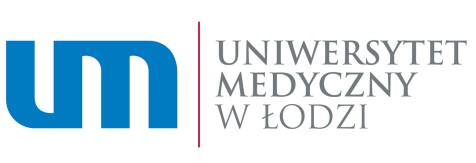 Regulamin realizacji prac dyplomowych na Wydziale Farmaceutycznym  Uniwersytetu Medycznego w Łodzi dla kierunku FARMACJA Postanowienia ogólne: Niniejszy Regulamin realizacji prac dyplomowych na Wydziale Farmaceutycznym UM (zwany dalej Regulaminem) stanowi uzupełnienie Regulaminu studiów w Uniwersytecie Medycznym w Łodzi oraz przepisów obowiązującego prawa dotyczącego  szkolnictwa wyższego. Temat i treść pracy dyplomowej związane są z osiągnięciem efektów uczenia na danym kierunku studiów i stanowią integralny element programu studiów. Praca dyplomowa powinna być napisana jasnym, precyzyjnym oraz poprawnym językiem naukowym. Zasady poddania pracy dyplomowej procedurom antyplagiatowym określają odrębne przepisy. Prace magisterskie realizowane są jako prace doświadczalne (lub ankietowo statystyczne) we wszystkich jednostkach organizacyjnych Wydziału. Jedynie w uzasadnionych przypadkach, po zaopiniowaniu przez Prodziekana ds. kierunku Farmacja, prace dyplomowe mogą mieć charakter poglądowy. W uzasadnionych przypadkach prace dyplomowe mogą być realizowane w jednostkach poza Wydziałem po pozytywnym zaopiniowaniu ich przez Radę Dydaktyczną Kierunku Farmacja. Praca dyplomowa może być przygotowana przez dyplomanta w języku angielskim po pozytywnym zaopiniowaniu przez Radę Dydaktyczną Kierunku Farmacja. Zasady określające wymagania wobec Promotora i Opiekuna pracy dyplomowej oraz Recenzenta: Promotorem pracy dyplomowej jednolitych studiów magisterskich może być nauczyciel akademicki posiadający co najmniej stopień doktora. Recenzentem pracy dyplomowej może być pracownik Wydziału posiadający stopień doktora habilitowanego. Promotor pracy dyplomowej może ustanowić Opiekuna pracy dyplomowej. Opiekunem pracy dyplomowej może być pracownik co najmniej z tytułem zawodowym magistra.  Realizacja prac dyplomowych: Kierownicy jednostek organizacyjnych Wydziału zobowiązani są zgłosić do Dziekanatu (do końca października danego roku akademickiego) tematy prac dyplomowych proponowanych do realizacji w danym roku akademickim oraz nazwiska proponowanych Promotorów i Opiekunów prac dyplomowych. Tematy prac dyplomowych oraz proponowani Promotorzy podlegają akceptacji przez Radę Dydaktyczną kierunku Farmacja. Powyższa Rada podczas posiedzenia dokonuje analizy tematów prac dyplomowych pod kątem jej dopasowania do treści programowych danego kierunku studiów i może zgłosić Promotorowi konieczność zmodyfikowania tematu pracy dyplomowej.  Pozytywne oceny pracy dyplomowej, tj. oceny Promotora oraz Recenzenta, są warunkiem dopuszczenia do egzaminu dyplomowego. Egzamin dyplomowy odbywa się przed Komisją powołaną przez Dziekana, w skład której wchodzą: Przewodniczący, Promotor i Opiekun pracy dyplomowej oraz Recenzent. Przewodniczącym Komisji może być Dziekan, Prodziekan lub pracownik ze stopniem doktora habilitowanego. Członkiem Komisji może być również przedstawiciel nie będący pracownikiem naukowo-dydaktycznym Uniwersytetu Medycznego w Łodzi, np. przedstawiciel przemysłu lub innej instytucji, z którym dyplomant współpracował w zakresie wykonywanej pracy dyplomowej. Realizacja prac dyplomowych na podstawie artykułu w recenzowanym czasopiśmie naukowym. Dopuszczalne jest przeprowadzanie egzaminu dyplomowego na podstawie artykułu w recenzowanym czasopiśmie naukowym.  Realizacja prac dyplomowych na podstawie artykułu w recenzowanym czasopiśmie naukowym odbywa się w oparciu o § 13 ust. 2 Statutu Uniwersytetu Medycznego w Łodzi z dnia 27 czerwca 2019 r., w związku z art. 76, art. 347 ustawy z dnia 20 lipca 2018 r. − Prawo o szkolnictwie wyższym i nauce (Dz. U. poz. 1668, ze zm.) oraz § 31-34 Regulaminu studiów w Uniwersytecie Medycznym w Łodzi (uchwała Senatu Uniwersytetu Medycznego w Łodzi nr 312/2019 z dnia 27 czerwca 2019 r.)Praca dyplomowa może mieć formę artykułu opublikowanego lub przyjętego do druku (numer doi) w czasopismach naukowych, określonych przez ministra właściwego do spraw nauki na podstawie przepisów dotyczących finansowania nauki.  W odniesieniu do artykułu naukowego obowiązują następujące wymagania:  artykuł będący podstawą dopuszczenia do egzaminu dyplomowego musi być opublikowany w recenzowanym czasopiśmie naukowym, wymienionym w Komunikacie Ministra Nauki i Szkolnictwa Wyższego w sprawie wykazu czasopism naukowych.  dyplomant musi być jednym z dwóch pierwszych autorów artykułu. Wśród autorów powinien być wymieniony promotor pracy dyplomowej.  Niezbędne są oświadczenia wszystkich współautorów publikacji, w tym dyplomanta, zawierające dokładne informacje o wkładzie merytorycznym każdego z nich w powstanie danej pracy.  Wymagana jest pisemna opinia promotora potwierdzająca wkład pracy dyplomanta w powstanie publikacji mającej stanowić podstawę uzyskania tytułu zawodowego magistra farmacji.  Ostateczną ocenę w odniesieniu do artykułu ustala recenzent  